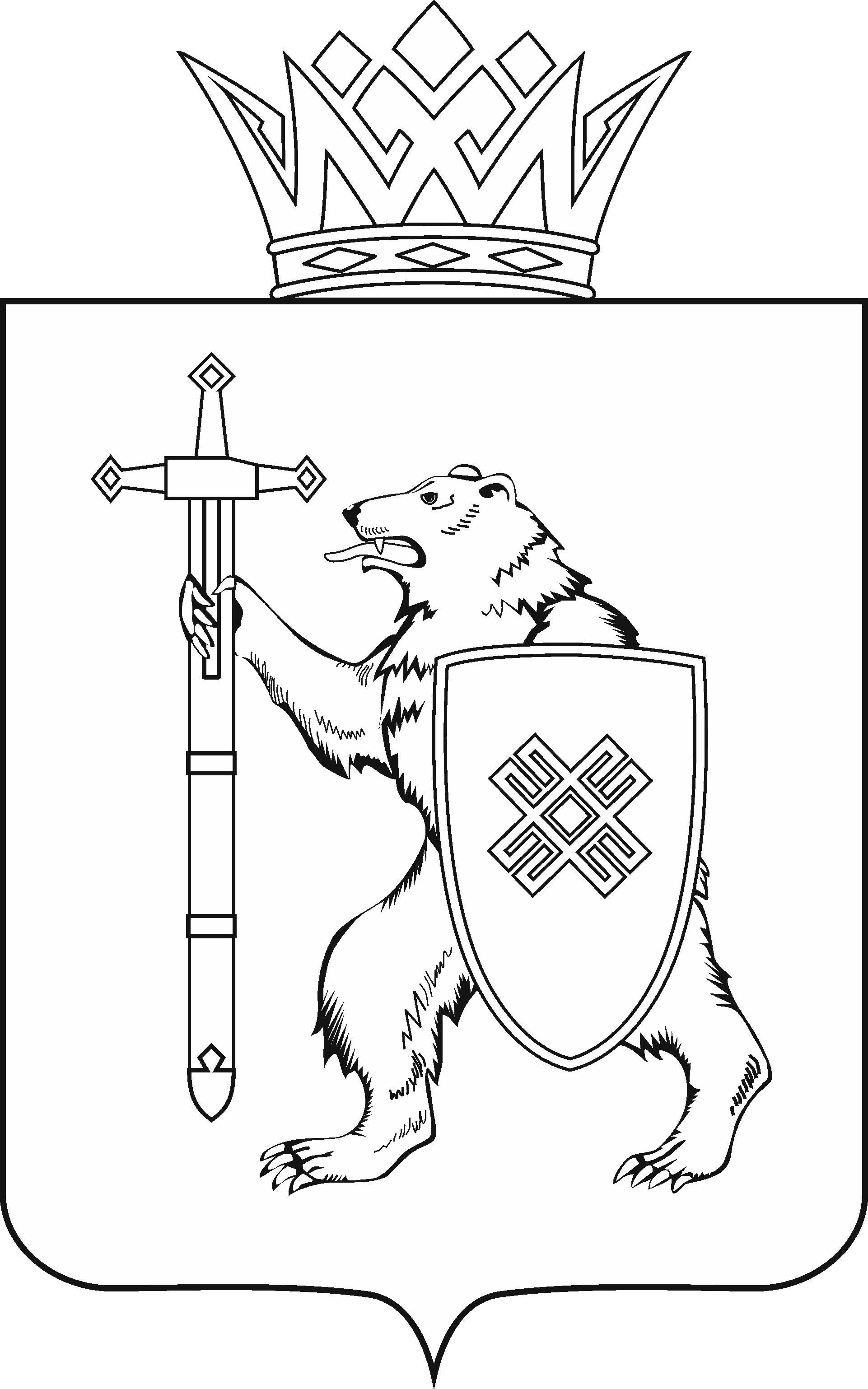 Тел. (8362) 64-14-16, 64-13-95, факс (8362) 64-14-11, E-mail: info@gsmari.ruПРОТОКОЛ № 39ЗАСЕДАНИЯ КОМИТЕТА1. О предложении Правительства Республики Марий Эл о создании межведомственной рабочей группы по вопросам увеличения размера единовременного пособия молодым специалистам сельскохозяйственных предприятий, а также установления приоритетных отраслей для назначения пособия.Комитет решил:Информацию Министерства сельского хозяйства и продовольствия Республики Марий Эл принять к сведению.МАРИЙ ЭЛ РЕСПУБЛИКЫН КУГЫЖАНЫШ ПОГЫНЖОАГРОПРОМЫШЛЕННЫЙ КОМПЛЕКСЫМ ВИЯҥДЫМЕ, ЭКОЛОГИЙ ДА ПӰРТӰС ДЕНЕ ПАЙДАЛАНЫМЕ ШОТЫШТО КОМИТЕТЛенин проспект, 29-ше, Йошкар-Ола, 424001ГОСУДАРСТВЕННОЕ СОБРАНИЕ РЕСПУБЛИКИ МАРИЙ ЭЛКОМИТЕТ ПО РАЗВИТИЮАГРОПРОМЫШЛЕННОГОКОМПЛЕКСА, ЭКОЛОГИИ И ПРИРОДОПОЛЬЗОВАНИЮЛенинский проспект, 29, г. Йошкар-Ола, 4240019 декабря 2021 года 10.00Зал заседанийГосударственного Собрания Республики Марий Эл 